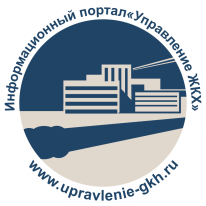 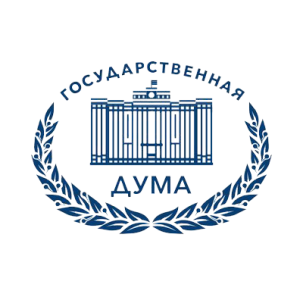 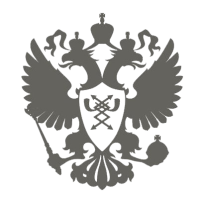 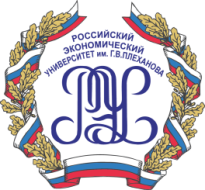 РЕГИСТРАЦИОННЫЙ БЛАНКДополнительная профессиональная программа повышения квалификации:«Цифровая экономика и цифровые технологии для государственных и муниципальных служащих»10-15 декабря 2018 г. МоскваМесто проведения:  г. Москва РЭУ им. Г. В. Плехановаул. Зацепа, д.41В стоимость обучения включено: 1.Регистрация  и оформление представителя Организации-участника для обучения по Программе повышения квалификации «Цифровая экономика и цифровые технологии для государственных и муниципальных служащих»; 2. Посещение торжественного открытия Программы повышения квалификации «Цифровая экономика и цифровые технологии для государственных и муниципальных служащих»;3. Обеспечение участия представителя Организации-участника во всех мероприятиях программы повышения квалификации с возможностью получения индивидуальных бесплатных  консультаций у экспертов и спикеров программы повышения квалификации;  4. Предоставление Участнику программы повышения квалификации информационных материалов и итоговых материалов программы повышения квалификации (презентации экспертов, фотоматериалы, видеозапись программы повышения квалификации); 5. Включение представителя Организации-участника в сообщество «Цифровизация госсектора»6. Обеспечение питанием в период обучения  (с 10 по 15 декабря 2018 г.) по программе повышения квалификации (кофе-брейки); 7. Выдача удостоверения  установленного образца по программе повышения квалификации «Цифровая экономика и цифровые технологии для государственных и муниципальных служащих».Для участия направьте регистрационный бланк по e-mail: e.musihina@od-group.ruКоординатор проекта: Мусихина Елена Александровна Моб.: 8(968) 000-04-54бесплатный номер 8 800-200-11-81 тел. 8(499)372-10-39 доб. 438Место проведения: г. Москва РЭУ им. Г. В. Плеханова, ул. Зацепа, д.41Организационно-технический оператор курса: Информационный портал «Управление ЖКХ»Официальный сайт: www.digital-gos.ru Email: e.musihina@od-group.ruСтоимость обучения по Дополнительной профессиональной программе повышения квалификации «Цифровая экономика и цифровые технологии для государственных и муниципальных служащих» (6 дней)90 000 рублейСпециальная цена по промокоду «УПРАВЛЕНИЕЖКХ» - 85 000 рублейОрганизация-участникОснование деятельности организации (Устав, Положение, Распоряжение…)Ф.И.О. и должность руководителяФ.И.О и должность участника программы повышения квалификацииЮридический адресорганизации-участника Фактический адресорганизации-участникаТелефон, факс, e-mailФ.И.О контактного лицаТелефон, факс, e-mailИНН и КППБанковские реквизиты (название банка, расчетный счет, корр. счет, лицевой счет, БИК)ОКПО или ОГРН